INSTRUCCIONES:El cuestionario que se anexa consta de una serie de afirmaciones sobre el servicio que se ofrece en el Instituto Tecnológico. En cada una califique según la experiencia que tenga, respecto a lo que se afirma.1. En el cuadro correspondiente de la columna SERVICIO anote la calificación que le asigna usted asu experiencia con el servicio de que se trata, con base en la siguiente escala: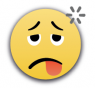 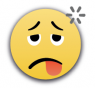 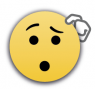 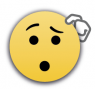 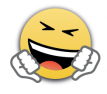 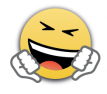 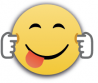 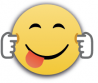 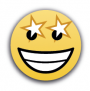 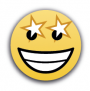 2. Si desea expresar algún comentario, sugerencia o recomendación utilice el espacio destinado para ello. GRACIASENCUESTA DE SERVICIO											SERVICIOEXCELENTEBUENAREGULARMALAMUY MALAUSUARIO(opcional):CARRERA:SERVICIO:RECURSOS FINANCIEROSFECHA:EXCELENTEBUENAREGULARMALAMUY MALA1.- ¿Se encuentra publicado el horario de atención?2.- ¿Los horarios de servicio se cumplen de acuerdo con el horario publicado?3.- ¿El horario de atención es el adecuado de acuerdo con sus necesidades?4.- ¿Los medios de publicación de los costos de los trámites son los adecuados?5.-Cuando desconoce el concepto de pago, ¿el personal le brinda asesoría adecuada?6.- ¿El personal de Recursos Financieros le atiende de forma amable?7.- ¿El tiempo de espera es el adecuado para realizar mis trámites?COMENTARIOS: 